29.04.2020 r.Temat: Zależności między jednostkami pola.Obejrzyj filmy:https://pistacja.tv/film/mat00237-zamiana-jednostek-pola-wprowadzenie?playlist=392
https://pistacja.tv/film/mat00238-zamiana-jednostek-pola-przyklady?playlist=392
Po obejrzeniu filmów zapisz w zeszycie.Zależności między jednostkami długości:1 cm2 = 100mm21dm2 = 100 cm21 m2  = 10000 cm2Do określania działek budowlanych, gruntów rolnych – oprócz metrów kwadratowych używa się hektarów (ha) i arów (a).1 ha = 10000 m21 a = 100 m21 ha = 100 aWykonaj zadania: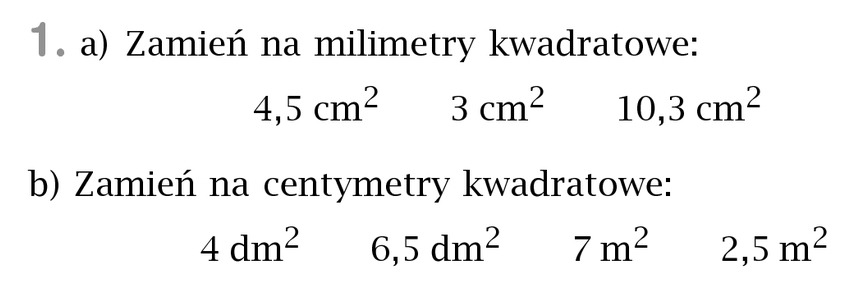 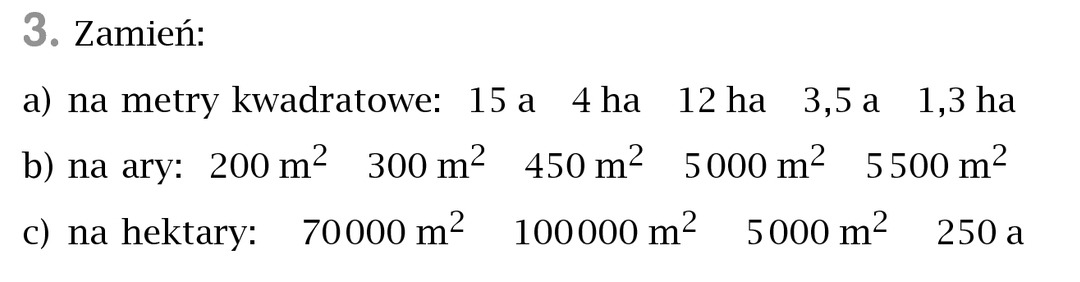 